Teknik permainan instrumen musik tradisionalBatak toba (gondang hasapi)Danny Ivanno RitongaFakultas Bahasa dan SeniUniversitas Negeri Medan AbstrakGondang merupakan sebutan untuk orkes tradisional dari Batak Toba. Ada 2 jenis orkes gondang, yaitu Gondang Sabangunan (dimainkan di luar rumah/di bawah langit) dan Gondang Hasapi atau Uning-uningan (di dalam rumah). Keduanya terdiri dari beberapa alat musik yang hampir sama, meskipun ada juga perbedaan pada tipe permainannya yaitu; gondang Sabangunan memainkan pola ritmis, sedangkan gondang Hasapi cenderung memainkan pola melodis. Penggunaan gondang harus disesuaikan dengan situasi atau keadaan tertentu. Masyarakat Batak Toba di Sumatera Utara pada saat sekarang ini menggunakan gondang hasapi untuk mengiringi acara-acara yang bersifat sekuler dalam berbagai kebutuhan, seperti mengiringi pesta pernikahan, mengiringi tarian, musik pertunjukan dan sebagai pelengkap ritus religi. Seiring dengan perkembangan zaman atau pengaruh musik barat terhadap masyarakat Batak Toba, formasi gondang hasapi juga mengalami perkembangan. Gondang hasapi pada saat ini memiliki formasi instrumen yang beragam, gondang hasapi pada masyarakat Batak Toba saat ini tidak memiliki sebuah ketentuan dalam instrumentasi yang digunakan.Kata Kunci: Instrumen Hasapi, Sulim, Sarune Etek, Garantung, Taganing, Hesek, Ogung.PendahuluanKesenian gondang hasapi adalah kesenian tradisional khas suku Batak Toba yang disajikan secara ansambel. Kesenian ini biasa digunakan sebagai pengiring dalam upacara-upacara adat Batak Toba di Sumatera Utara. Menurut Purba melalui Sirait (1995: 8) bahwa kata gondang sebenarnya mempunyai banyak arti karena di dalam gondang, kata gondang bisa berarti alat musiknya, bisa juga berarti lagu-lagu yang dihasilkan oleh gondang tersebut. Berdasarkan pendapat Purba tersebut kedua pendapat yang telah diuraikan dapat dibenarkan. Lebih lanjut Hutasoit melalui Sirait (1995: 8) menyatakan bahwa: “Ia hata gondang marharoroan doi sian soarani pangkulingan, i ma gon…dang, gon…dang. Gon I ma soara na bongor, jala dan i ma soara na tongan”. Artinya, kata gondang berasal dari bunyi musik itu sendiri, yaitu gon…dang, gon…dang. Gondang artinya suara yang besar, sedangkan dang artinya suara yang bulat.Lebih lanjut Prier (2009: 55) menyatakan bahwa gondang merupakan sebutan untuk orkes tradisional dari Batak Toba. Ada 2 jenis orkes gondang, yaitu Gondang Sabangunan (dimainkan di luar rumah/di bawah langit) dan Gondang Hasapi atau Uning-uningan (di dalam rumah). Keduanya terdiri dari beberapa alat musik yang hampir sama, meskipun ada juga perbedaan pada tipe permainannya yaitu; gondang Sabangunan memainkan pola ritmis, sedangkan gondang Hasapi cenderung memainkan pola melodis. Hutagalung melalui Sirait (1995: 8) menyatakan bahwa hasil dari gondang adalah berupa lagu-lagu yang secara umum digunakan atau dibawakan untuk keperluan upacara adat maupun ritual keagamaan.Dalam pengertian lain Sipayung melalui Pangaribuan (1999: 20) menjelaskan konteks kata gondang memiliki beberapa pengertian sebagai berikut: 1) Sebagai ansambel musik, misalnya gondang sabangunan dan gondang hasapi; 2) Sebagai nama dari suatu musik, misalnya gondang sampur marmeme (gondang meminta pengajaran), gondang saibane-bane (gondang meminta kedamaian); 3) Sebagai nama dari musik yang dimainkan oleh kelompok tertentu dalam suatu upacara, misalnya gondang ni hasuhutan (musik yang dimainkan untuk orang yang melaksanakan upacara); 4) Sebagai nama dari pembagian musik yang dimainkan dalam suatu upacara, misalnya gondang mula-mula (gondang pembuka), gondang pasu-pasu (gondang permohonan), gondang hasahatan (gondang penutup).Penggunaan gondang harus disesuaikan dengan situasi atau keadaan tertentu. Seperti yang dikemukakan oleh M. Sitorus melalui Pangaribuan (1999: 21), dahulu gondang tidak asal dibunyikan, harus ada dasarnya serta tujuan. Untuk membunyikan gondang memerlukan biaya serta pendukung yaitu: hasuhuton (keluarga satu turunan yang punya pesta), dongan sabutuha (para turunan laki-laki semarga dari kaum hasuhuton), boru (keturunan perempuan dari kaum hasuhuton), hula-hula (saudara laki-laki dari istri kaum hasuhuton), serta tondong (kerabat dekat) agar dapat dilaksanakan/dibunyikan gondang tersebut.Gondang pada awalnya digunakan sebagai media dalam upacara ritual Batak, seperti upacara pemujaan roh leluhur, upacara yang berhubungan dengan awal musim tanam maupun musim panen dan upacara penyembuhan orang sakit. Hal inilah yang menimbulkan pandangan sakral pada masyarakat Batak Toba terhadap gondang. Masyarakat Batak Toba di Sumatera Utara pada saat sekarang ini menggunakan gondang hasapi untuk mengiringi acara-acara yang bersifat sekuler dalam berbagai kebutuhan, seperti mengiringi pesta pernikahan, mengiringi tarian, musik pertunjukan dan sebagai pelengkap ritus religi.Seiring dengan perkembangan zaman atau pengaruh musik barat terhadap masyarakat Batak Toba, formasi gondang hasapi juga mengalami perkembangan. Pada era 1920-an, terbentuknya opera Batak yang dipelopori oleh Tilhang Gultom membuat ansambel gondang hasapi mengalami banyak perkembangan pada instrumen dan pemakaian tangga nada. Dengan terciptanya lagu-lagu opera Batak dengan berdasarkan tonal barat membuat perkembangan dalam pemakaian instrumennya.Masuknya instrumen sulim yang dulunya merupakan alat musik tunggal yang memiliki tangga nada diatonik sangat mempengaruhi terhadap repertoar yang digunakan dalam gondang hasapi. Seiring berubahnya jenis repertoar yang dibawakan, mengakibatkan adanya dampak secara fisik terhadap instrumen lain. Dahulu garantung memiliki lima bilah kayu dengan lima nada yang berbeda (pentatonis), tetapi sekarang sudah memiliki delapan bilah kayu dengan delapan nada (diatonis). perubahan garantung tersebut diciptakan agar dapat menjangkau nada yang lebih luas.Di samping masuknya sulim, instrumen taganing juga masuk dalam formasi gondang hasapi. Masuknya taganing pada ansambel gondang hasapi hanya berperan sebagai pembawa ritme variabel atau disebut dengan mangodapi. Dengan terbentuknya opera Batak mengakibatkan perubahan yang ditandai oleh masuknya instrumen yang baru pada ansambel gondang hasapi. Dengan berkembangnya opera Batak dalam suatu pertunjukan, Tilhang Gultom dan para seniman lainnya menyebut “uning-uningan‖ pada ansambel musik yang digunakan dalam opera Batak (Hutajulu dan Harahap, 2005: 64).Gondang hasapi pada saat ini memiliki formasi instrumen yang beragam, gondang hasapi pada masyarakat Batak Toba saat ini tidak memiliki sebuah ketentuan dalam instrumentasi yang digunakan. Gondang hasapi pada awalnya disajikan secara instrumentalia yang terdiri dari: sarune etek, hasapi ende, hasapi doal, garantung, sulim dan hesek. Pada zaman sekarang penyebutan ansambel gondang hasapi sama dengan uning-uningan opera Batak Toba. Penyajian ansambel ini kemudian digabungkan dengan instrumen non Batak (Barat), seperti keyboard, saxophone, drum dan lain-lain.Berikut ini adalah perubahan-perubahan susunan instrumen dalam gondang hasapi pada masyarakat Batak Toba, mulai dari instrumen awal hingga pada formasi yang ada saat ini. Formasi I terdiri dari instrumen hasapi ende, hasapi doal, sarune etek, sulim, garantung dan hesek. Formasi II terdiri dari instrumen hasapi, sulim, sarune etek, garantung, taganing, hesek dan ogung. Formasi III terdiri dari instrumen hasapi, sarune etek, sulim, garantung, taganing dan hesek. Formasi IV terdiri dari instrumen hasapi, sulim, garantung dan taganing. Formasi V terdiri dari instrumen hasapi, sulim, taganing dan keyboard. Formasi VI terdiri dari instrumen hasapi, sulim, taganing, keyboard, vokal dan saxophone. Formasi yang sering dipakai dalam acara pesta pernikahan adat Batak Toba adalah formasi V (lima) dan formasi VI (enam), sementara formasi yang menjadi pembahasan dalam tulisan ini adalah formasi II (dua).PembahasanInstrumen HasapiHasapi merupakan instrumen musik tradisional Batak Toba yang dimainkan dengan cara dipetik, sejenis lute yang termasuk dalam kelompok chordophone (alat musik berdawai) dan memiliki dua senar, bentuknya hampir sama dengan gitar. Ciri khas dari alat musik hasapi adalah pada bagian lubang suara (sound hole) terletak di bagian belakang, tidak menghadap ke muka seperti gitar. Instrumen musik hasapi mempunyai bagian-bagian yang hampir sama seperti bagian-bagian yang terdapat pada gitar, antara lain head (kepala), tuning pegs (pasak penala), neck (leher), fingerboard (papan tekan), body (badan), sound hole (lubang suara) dan bridge (penambat senar). Akan tetapi, alat musik hasapi tidak mempunyai fret (logam jarak) pada bagian leher papan jarinya seperti yang terdapat pada gitar.Hasapi Batak Toba umumnya berbentuk seperti solu (sampan atau perahu) dengan panjang bervariasi antara 50-80 cm dan lebar 8-10 cm. Pada ujung pengait dawainya di buat ukiran menyerupai bentuk manusia atau binatang yang umumnya berbentuk kepala ayam. Alasan dibuat ukiran manusia ialah melambangkan bagaimana pentingnya keturunan atau leluhur bagi masyarakat Batak Toba, sedangkan ukiran kepala ayam jantan, memiliki makna bersifat spiritual. Dalam budaya masyarakat Batak Toba, ayam jantan diyakini sebagai perwujudan simbolis dari dewa. Sedangkan di ujung bagian badan hasapi terdapat ekor yang melengkung kedepan atau kebelakang.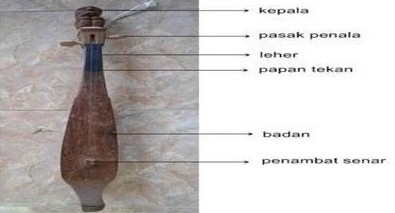 Gambar 1. Konstruksi Masing-masing Bagian HasapiHasapi pada umumnya terbuat dari bahan kayu nangka yang sudah dikeringkan, atau dari bahan kayu ingul dan kayu akasia. Dipilihnya kayu nangka karena dianggap kuat dan tahan lama serta bisa menghasilkan bunyi yang bagus dan nyaring. Pada bagian belakang kotak resonator alat musik hasapi terdapat satu lubang suara, lubang tersebut berbentuk melengkung yang berfungsi untuk memanipulasi suara agar terkesan lebih bergema. Dawai hasapi berjumlah dua yang terbuat dari metal sama halnya seperti gitar, yang direntangkan dari bridge (penambat senar) hingga ujung fingerboard (papan tekan) dan ditautkan pada dua buah penala senar hasapi. Hasapi dimainkan dengan cara memetik senarnya, untuk memetik senar hasapi digunakan alat yang disebut piltik (pick) plastik yang umumnya digunakan gitar, atau dari bambu yang ditipiskan. Untuk sistem pelarasan hasapi, kedua senar dilaras mendekati terst mayor. Kadangkala untuk permainan hasapi pada ansambel uning-uningan, kedua senar dilaras dengan jarak kwint murni. Pada ansambel gondang hasapi instrumen hasapi berperan sebagai pembawa melodi dan mengikuti secara paralel bentuk permainan melodi sarune etek.Teknik Permainan HasapiTeknik adalah cara (kepandaian) membuat atau melakukan sesuatu yang berhubungan dengan seni, Kamus Besar Bahasa Indonesia melalui Ebta Setiawan (KBBI Offline, 2011). Berdasarkan pengertian tersebut dapat diartikan bahwa teknik memainkan alat musik hasapi adalah bagaimana cara memainkan alat musik hasapi dari posisi pemain dan posisi alat musik yang benar sehingga menghasilkan bunyi yang semestinya.Teknik memainkan instrumen musik hasapi ialah dengan cara mamiltik atau dahulu disebut tukkel (dipetik). Posisi bermain hasapi adalah seperti posisi menggendong bayi, yaitu dengan cara meletekkan hasapi di depan dada, kemudian meletakkan ujung belakang hasapi diantara lengan dan tangan kanan, lalu tangan kiri menggengam bagian leher hasapi. Cara memainkan hasapi mirip dengan cara memainkan alat musik gitar pada umumnya, di mana tangan kiri digunakan untuk mencari nada pada leher hasapi (neck), sedangkan tangan kanan digunakan untuk mamiltik senarsenar pada hasapi. Alat musik hasapi tidak memiliki logam jarak (fret) seperti yang terdapat pada gitar. Bentuk leher (neck) pada hasapi polos, sehingga cara mencari nadanya dengan menebak nada (insting).Seseorang yang akan belajar memainkan hasapi tidak memiliki persiapan khusus, namun seseorang yang sebelumnya pernah memainkan gitar akan lebih mudah menguasai permainan hasapi. Sedangkan seorang pengajar yang akan memberikan materi pembelajaran hasapi kepada seorang siswa, akan terlebih dahulu mengikut sertakan siswanya dalam sebuah pertunjukan musik gondang hasapi. Dalam pertunjukan itu siswa akan diminta memainkan peranan memegang hesek. Tujuannya agar si siswa dapat memahami tempo dari permainan
musik Batak Toba yang dimainkan, lalu agar si siswa secara tidak langsung menghapal setiap melodi dari lagu yang dimainkan dalam setiap pertunjukan sehingga memudahkannya dalam mempraktekkannya ke dalam permainan melodi di hasapi.Bermain hasapi dalam konteks masyarakat tidak jauh berbeda dengan bermain alat musik Batak Toba pada umumnya. Tidak ada suatu aturan yang baku dalam persyaratannya dan setiap pengajar memiliki perbedaan-perbedaan sendiri. Beberapa hal yang harus dipenuhi seseorang untuk dapat belajar hasapi adalah mempunyai instrumen hasapi. Umumnya belajar bermain hasapi banyak dilakukan pada saat mengisi acara di berbagai pertunjukan gondang hasapi. Sekalipun tempat belajar dianggap tidak kondusif, tetapi penggunaan materi musik dalam permainan hasapi terjadi secara alami. Artinya dari proses mengamati dan mendengarkan musik Batak Toba secara berulang-ulang dan terus menerus, dengan sendirinya seorang siswa akan dapat menirukan melodi-melodi pada repertoar musik Batak Toba yang mempermudahnya belajar hasapi.Teknik permainan hasapi terjadi dengan sendirinya yang diakibatkan seringnya tampil di pertunjukan dan memainkan lagu-lagu Batak Toba. Pola teknik bermain hasapi tidak diajarkan secara khusus dalam masyarakat Batak Toba. Hanya saja semakin sering seseorang bermain hasapi dalam sebuah acara pertunjukan maka akan semakin mahir orang tersebut memainkannya dan semakin kokoh juga posisi jari dalam menekan senar-senar pada hasapi.Instrumen musik hasapi dapat dimainkan sambil duduk atau berdiri. Untuk menghasilkan suara yang baik, pemain hasapi merapatkan bagian belakang alat musiknya yang berlubang ke perut. Beberapa pemain kadangkala membuka kancing baju mereka pada bagian yang menutupi perut ketika sedang memainkan hasapi. Keinginan pemusik untuk memanipulasi bunyi agar lebih enak akan tercapai jika lubang belakang resonator hasapi langsung diletakkan pada sisi perut yang terbuka (Hutajulu dan Harahap, 2005: 32).Variasi Memainkan Lagu dan Tangga Nada HasapiSemua tangga nada yang diterapkan dalam melodi hasapi dapat digolongkan ke dalam jenis tangga nada pentatonis, yaitu hanya berada dalam jangkauan lima nada saja. Hasapi menggunakan tangga nada yang tersusun dari lima nada yang identik dengan lima nada pertama dari tangga nada diatonis mayor. Berikut contoh nada-nada yang digunakan dalam permainan alat musik hasapi.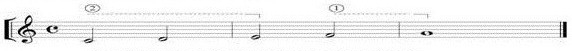 Gambar 2. Tangga Nada dalam Instrumen HasapiUmumnya permainan melodi dalam hasapi hanya terdiri dari kalimat pendek yang diulang berkali-kali, biasanya dimainkan secara unisono bersama sarune etek, hasapi, sulim dan garantung. Variasi atau improvisasi melodi hasapi tergantung kreativitas pemainnya. Meskipun permainan pada alat musik hasapi hanya dengan membunyikan satu nada secara bergantian, namun tetap terasa ramai. Karena dalam setiap petikan terdapat melodi yang dipadatkan atau digandakan yang memberi kesan bunyi lebih ramai dan memperindah permainan. Pola permainan melodi pada hasapi biasanya disisipkan dengan filler (isian berupa variasi nada dan motif) diantara melodi aslinya.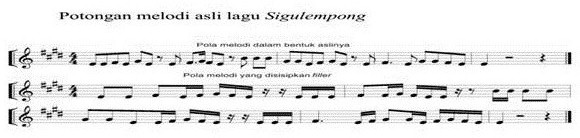 Gambar 3. Pola Melodi asli dan Pola Melodi yang disisipkan Filler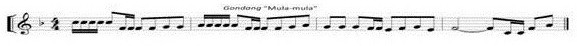 Gambar 4. Pola Melodi Hasapi dalam Lagu Gondang Mula-mulaInstrumen GarantungGarantung adalah sebuah instrumen musik yang tergolong dalam klarifikasi alat musik idiophone, yaitu sebuah instrumen melodik yang terbuat dari kayu, yang terdiri dari bilah-bilah kayu yang di tala sesuai dengan tangga nada diatonis, yang termasuk dalam kelompok xylophone. Pada awalnya garantung hanya terdiri dari lima bilah saja dengan penalaan lima nada, yang dahulunya biasa disebut dengan istilah nang, ning, nung, neng, nong. Kemudian berkembang menjadi delapan bilah sesuai dengan tangga nada diatonis. Bilah-bilah kayu tersebut dikaitkan dengan tali, kemudian digantungkan pada kayu penyangga di kedua ujungnya. Kayu penyangga diberi kotak persegi empat di bawahnya yang berfungsi sebagai kotak resonator. Bilah-bilah tersebut disusun dari nada yang paling rendah di sebelah kanan sampai nada paling tinggi di sebelah kiri secara berurutan.Sebagai instrumen melodis, garantung memainkan melodi yang sama dengan instrumen lainnya seperti sulim, sarune etek dan hasapi, dalam salah satu versi uning-uningan Batak Toba. Namun masing-masing alat dapat mengembangkan pola dasar garis melodi dengan variasi dan ornamentasi nada yang lebih bebas berdasarkan ekspresi dan karakter masing-masing instrumen dan pemainnya (Hutajulu dan Harahap, 2005: 69).Repertoar yang dimainkan sangat beragam mulai dari repertoar gondang Batak seperti sihutur sanggul, sulaiman barat, si utte manis, gondang mula-mula dan lain sebagainya. Lagu-lagu tersebut sering juga digunakan dalam upacara-upacara adat dan juga sering dipertunjukkan pada acara hiburan masyarakat. Pada kesenian opera Batak, garantung juga berfungsi mengiringi nyanyian-nayanyian yang dibawakan dalam pertunjukan opera Batak, seperti lagu supir motor, piknik-piknik celana jengki dan habang birrit-birrit.Garantung terdiri dari sebelas bilah dan menggunakan sistem penalaan diatonis, pada ujung sebelah kanan adalah nada paling rendah yaitu nada sol (5,), dilanjutkan secara berurutan sampai ujung sebelah kiri nada paling tinggi yaitu nada do (1’) oktafnya dan sesuai dengan penalaan tangga nada F Mayor yang memungkinkan garantung tersebut dapat dimainkan dengan instrumen musik lainnya dengan beragam variasi tangga nada. Dengan susunan bilah sebelas nada, semakin memungkinkan garantung dapat memainkan repertoar-repertoar musik Batak Toba dengan mudah, dikarenakan jangkauan nada tersebutlah yang sering digunakan dalam setiap garapan repertoar musik Batak Toba dan juga memudahkan dalam memainkan repertoar musik pop Batak.Bentuk ornamentasi garantung biasanya mengambil motif gorga yaitu salah satu bentuk seni ukir atau seni lukis yang terdapat pada etnis Batak Toba. Ornamentasi tersebut di lottik (di ukir) sedemikian rupa pada kotak resonator garantung tersebut dan diberi warna merah, hitam dan putih, yang dipercayai memiliki pemaknaan khusus bagi masyarakat Batak Toba. Pemaknaan tersebut adalah, merah yang melambangkan keberanian, hitam yang melambangkan kepolosan dan putih melambangkan kesucian. Ketiga warna ini juga merupakan perlambangan dari Dalihan Natolu.Teknik Memainkan GarantungJika dikaji dari segi teknik memainkan, ada tiga teknik permainan yang terdapat pada garantung, yaitu mangarapat, manganak-anaki, didang-didang dan teknik Polyphonic.MangarapatMangarapat adalah teknik permainan di mana kedua tangan saling bergantian bersama-sama memainkan satu pola melodi dan memukul bilah yang sama secara bergantian dengan cepat. Bunyi garantung yang cenderung pendek-pendek mengakibatkan banyak nada-nada yang digandakan pukulannya. Misalnya pada nada-nada panjang menjadi nada-nada bersifat ritmik, di mana terdapat durasi antar nada sehingga dipadatkan atau digandakan sesuai teknik permainan garantung tanpa menghilangkan bentuk melodi dasarnya dan dalam penggandaan atau pemadatan nada tersebut terdapat juga sebuah bentuk variasi nada yang dibuat untuk memperindah permainan garantung tersebut, dalam hal ini nada panjang tersebut dilipat gandakan ke dalam not 1/16. Berikut contoh penggarapan teknik mangarapat.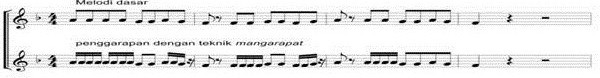 Gambar 5. Pola Melodi Garantung, dimainkan dengan Melodi asli dengan teknik MangarapatManganak-anakiManganak-anaki adalah teknik permainan garantung sebagai pembawa melodi dan pola tetap dengan ritme tetap yang menyerupai pola ritme hasapi doal dan hesek, dengan cara bergantian memukul bilah nada sol dan kayu pegangan garantung. Sedangkan tangan kanan memainkan melodi. Penggarapan dengan teknik manganak-anaki, yaitu pukulan pada tangan kiri, tanda istirahat adalah pukulan pada tangkai penyangga garantung dan nada 1/18 adalah pukulan pada bilah bernada sol (5). Berikut contoh penggarapan teknik manganak-anaki.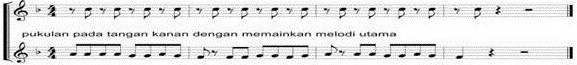 Gambar 6. Pola Permainan Garantung, dimainkan dengan teknik Manganak-anakiTeknik PolyphonicTeknik polyphonic adalah teknik baru dalam permainan garantung, di mana kedua tangan secara bersamaan memukul bilah dan biasanya permainan ini memainkan sistem akord, di mana kedua tangan memukul bilah pada jarak 2 interval dan 3 interval. Contoh: tangan kanan memukul nada do (1) dan tangan kiri memukul nada mi (3) secara bersamaan. Penggarapan dengan teknik polyphonic, yaitu baris pertama adalah pola pukulan untuk tangan kanan dan baris kedua untuk tangan kiri dan dimainkan secara bersamaan pada satu buah garantung. Berikut contoh penggarapan teknik polyphonic.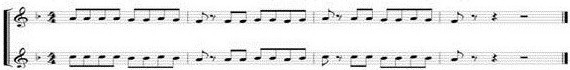 Gambar 7. Pola Permainan Garantung, dimainkan dengan teknik PolyphonicPosisi Tubuh memainkan GarantungInstrumen musik ini biasanya dimainkan oleh pemainnya dengan posisi duduk dengan menggunakan dua buah stik pemukul dan dipukulkan pada bilah-bilah tersebut untuk menghasilkan nada-nada yang sesuai dengan nada yang dibutuhkan. Namun pada perkembangannya ada juga yang dimainkan dengan posisi pemain berdiri dengan mengaitkan garantung di tubuh pemainnya, tepatnya di pundak pemainnya, seperti layaknya pemain marching band yang memangku drumnya.Wilayah Nada Instrumen GarantungNada-nada dalam tradisi musik tradisional Batak Toba dahulunya menggunakan sistem penalaan yang menyerupai pentatonis, yang menggunakan istilah nang, ning, nung, neng, nong atau do, re, mi, fa, sol dengan nada paling rendah terdapat pada bilah paling kanan dan tertinggi terdapat pada bilah paling kiri atau kebalikan dari piano. Diperkirakan sejak adanya kesenian opera Batak, garantung mengalami perkembangan menjadi 8 bilah dengan jangkauan nada menyerupai diatonis. Sistem pelarasan pada bilah-bilah garantung adalah menyesuaikan bunyi dengan garpu tala atau piano.Garantung saat ini telah memiliki sebelas papan bilah, dengan penalaan diatonis, dengan nada terendah adalah “sol” dan nada tertinggi adalah “do oktaf”. Dengan penalaan diatonis ini memungkinkan garantung memiliki jangkauan nada yang dapat memainkan lagu-lagu pop Batak dan lagu-lagu pop lainnya.Jangkauan nada garantung adalah 1,5 oktaf dalam tangga nada diatonis, karena nada-nada yang dihasilkan setiap bilah menyerupai interval yang terdapat pada konsep tangga nada diatonis barat.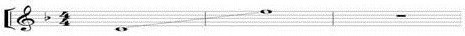 Gambar 8. Jangkauan Nada dalam permainan Instrumen GarantungKarakter bunyi garantung adalah berupa bunyi yang terdengar putus-putus, atau lebih bersifat ritmis, walaupun sebenarnya instrumen garantung adalah instrumen pembawa melodi. Sehingga pada repertoar yang berisikan nada-nada panjang, maka akan dimainkan dengan penggandaan nada. Contoh: nada ¼ sering digandakan menjadi nada 1/8 atau bahkan 1/16, karakter bunyi yang khas ini dan juga bunyi yang cukup tajam dan kuat, bunyi yang putus-putus, menjadi karakter bunyi dari instrumen garantung.Untuk mengetahui laras nada yang terdapat pada garantung dapat dilihat dari posisi bilah yang dipukul. Di bawah ini adalah contoh laras nada garantung yang memiliki nada dasar F mayor dan masing masing bilah jika dipukul dengan stik akan menghasilkan nada-nada seperti dibawah ini: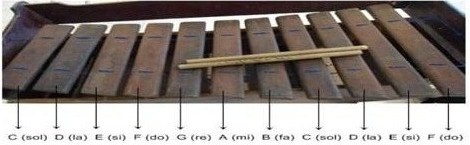 Gambar 9. Susunan Nada pada Garantung, 11 bilah Nada DiatonisGarantung adalah instrumen yang dalam ansambel gondang hasapi berperan sebagai pembawa melodi atau dapat juga berperan sebagai pembawa ritme (ostinato konstan atau variatif), maksudnya adalah sebuah motif yang dipertahankan dan terus-menerus diulang dalam suara musik yang sama. Yaitu mengawali tempo lagu, mengikuti secara paralel atau hanya memberikan aksentuasi ritmis dari permainan sarune etek (Hutajulu dan Harahap, 2005: 48).Instrumen Sarune EtekSarune etek adalah jenis alat musik tiup berlidah tunggal, sarune etek memakai lidah sebagai penggetar udara untuk menghasilkan bunyi. Alat musik ini termasuk keluarga aerophone, yang sumber bunyinya berasal dari udara yang ditiupkan ke dalam alat musik itu sendiri (Banoe, 1984: 13). Sarune etek terdiri dari tiga bagian yang dapat dilepas, yaitu bagian tempat tiupan, bagian tengah (utama) badan (porda) dan bagian bawah dengan tabung pipa resonator (angar-angar).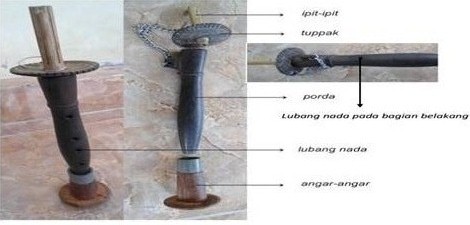 Gambar 10. Konstruksi Masing-masing Bagian Sarune etekBiasanya badan sarune etek terbuat dari kayu silastom atau kayu tambahalut yaitu sejenis kayu mahoni, untuk angar-angar dibuat dari kayu nangka, bentuknya seperti corong dan fungsinya adalah untuk membesarkan suara sarune etek. Tuppak dibuat dari tempurung kelapa, bentuknya bulat kecil dengan lubang di bagian tengah dan berfungsi untuk menahan bibir sewaktu meniup sarune etek. Ipit-ipit terbuat dari bambu, fungsinya adalah sebagai tempat meniup. Sarune etek merupakan jenis alat musik tiup kayu yang bagian tengahnya dilubangi seperti bentuk kerucut.Bila dilihat dari bagian ujung kebagian pangkalnya, diameter ujung sarune etek lebih besar dibandingkan dengan bagian pangkalnya. Kata etek berarti kecil dengan ukuran panjang rata-rata sarune etek umumnya 17 cm, pada bagian badan sarune etek terdapat empat buah lubang jari di bagian depan, dengan nada-nadanya do-re-mi-fa-sol. Jarak antar lubang yang pertama dan kedua 3 cm, jarak lubang kedua dan ketiga 2,5 cm dan jarak antar lubang ketiga dan keempat 3,5 cm. Pada bagian sisi bagian belakang badan sarune etek, terdapat lubang yang berfungsi untuk memutusmutuskan suara dan bukan menjadi lubang nada.Instrumen sarune etek memiliki bagian-bagian yang mempunyai fungsi masing-masing, antara lain:Porda adalah bagian laras dari sarune etek yang terbuat dari kayu yang terdapat empat buah lubang tempat jari.Angar-angar adalah badan sambungan yang meneruskan diameter lubang yang lebih besar pada ujung bawah porda, panjangnya kira-kira setengah panjang porda.Ipit-ipit adalah lidah sarune etek, berfungsi sebagai penggetar udara.Tuppak yaitu berfungsi sebagai tempat penahan bibir.Peran musikal sarune etek dalam gondang hasapi adalah membawa melodi mutlak. Artinya, dalam setiap lagu yang dimainkan, hanya sarune, sulim dan hasapi yang dapat membawakan melodi secara utuh. Terkadang sarune etek juga berperan sebagai penentu gondang atau lagu yang dimainkan dan juga berperan mengawali dan mengakhiri gondang.Proses Belajar Sarune EtekTahapan pertama yang harus dilakukan sebelum memainkan sarune adalah dengan cara melihat permainan sarune, mendengarkan permainan sarune, menghafalkan bunyi sarune, lalu kemudian menirukan apa yang dilihat, didengarkan dan dihafalkan. Tetapi sebelum memainkan sarune, orang yang ingin belajar dan ingin mendapatkan hasil yang maksimal harus melalui proses, proses pertama yang harus dipelajari adalah teknik meniup marsiulak hosa.Marsiulak hosa, yang berarti nafas yang berulang. Marsiulak hosa adalah teknik memainkan sarune etek dengan cara menghirup udara melalui rongga hidung dan memasukkan udara ke rongga perut (diafragma), lalu mengeluarkan udara tersebut dengan tekanan tiupan dari mulut. Pada saat meniup, kedua pipi cenderung selalu dipertahankan menggelembung terutama pada saat porsi udara terakhir yang dihirup sedang dikeluarkan dari paru-paru menuju rongga mulut kemudian pada saat udara dihirup masuk melalui hidung, cadangan udara yang tersimpan pada kedua rongga pipi ditiupkan kedalam sarune sampai dapat mengisinya kembali dengan pasokan udara yang baru dihirup.Untuk dapat menghasilkan tiupan yang stabil pada instrumen sarune, bisa melakukan dengan cara menutup semua lubang jari sambil meniup secara konstan dan mengatur siklus pernafasan. Marsiulak dalam bahasa Batak Toba berarti berulang-ulang, hosa yang berarti nafas.Posisi Memainkan Sarune EtekPosisi memainkan sarune etek ialah tegak lurus, dengan kedua tangan dan jari-jari berfungsi untuk menutup dan membuka lubang-lubang nada pada badan sarune. posisi jari tangan kiri menekan lubang jari dibagian belakang dengan ibu jari dan posisi tangan kanan menekan lubang jari dibagian depan bila dilihat dari arah depan. Keempat lubang suara pada sarune dibagi menjadi dua bagian. Lubang nada nomor 1, 2, pada tangan kanan dengan jari 2 pada lubang 1, jari 1 pada lubang 2. Lubang nada 3, 4, pada tangan kiri dengan jari 2 pada lubang 3 dan jari 1 pada lubang 4. Penggunaan tangan kanan dan tangan kiri pada sarune tidak menjadi aturan yang baku, ada beberapa pemain sarune yang memainkan dengan posisi sebaliknya yakni tangan kanan diatas dan tangan kiri dibawah.Dalam memainkan sarune etek pada gondang hasapi, biasanya pemain sarune berdiri dengan posisi badan tegak dan kepala sedikit menunduk. Akan tetapi lain halnya dalam upacara parmalim, dalam upacara kepercayaan parmalim posisi seorang pemain sarune dan pemain gondang hasapi yaitu duduk dilantai dengan posisi kaki dilipat.Teknik Memainkan Sarune EtekAda beberapa teknik dalam memainkan sarune etek, yaitu:Marsiulak hosa adalah teknik yang utama dalam permainan sarune etek, yaitu teknik meniup yang berarti teknik pernafasan yang berulang. Teknik ini mengharuskan meniup sarune dilakukan sambil menarik nafas secara bolak-balik tanpa menghentikan bunyi sarune etek. Prinsip dasarnya ialah menghirup udara melalui rongga hidung dan memasukkan udara tersebut ke rongga perut (diafragma), lalu mengeluarkan dengan tekanan tiupan dari mulut.Mandila-dila, yaitu teknik memainkan sarune etek dengan cara menyentuhkan lidah ke anak sarune untuk menghasilkan efek bunyi yang pendek-pendek. Jika pada alat musik tiup kayu modern teknik ini digunakan untuk permainan staccato. Pada sarune etek teknik ini diterapkan untuk menghasilkan tekanan pada nada-nada atau pada melodi yang terputus-putus, terutama untuk nada yang tinggi. Dila dalam bahasa Batak Toba berarti lidah.Manghapit, yaitu teknik memainkan sarune etek dengan cara menjepit lidah / ipit-ipit sarune di antara kedua bibir untuk menghasilkan nadanada tinggi. Manghapit dalam bahasa Batak Toba berarti menjepit.Piltik Dila, piltik dila hampir sama dengan teknik mandila-dila. Cara memainkannya seperti mandila-dila dengan menyentuhkan lidah pada ujung bawah ipit-ipit, teknik ini untuk memberi aksen pada awal melodi. Piltik dalam bahasa Batak Toba berarti sentuhan sedangkan dila berarti lidah.Piltik Jari, yaitu teknik yang dimainkan dengan permainan jari yang cepat untuk nada-nada dan melodi-melodi yang bervariasi. Teknik ini digunakan sebagai improvisasi untuk menghindari melodi-melodi yang monoton. Piltik dalam bahasa Batak Toba berarti sentilan, pada istilah musik barat teknik ini disebut acciaccatura dan appociacatura.Teknik menutup dan membuka lubang angar-angar, yaitu teknik memainkan sarune etek dengan menutup dan membuka lubang angar-angar secara bergantian untuk menghasilkan bunyi yang bergelombang.Permainan sarune yang baik tidak hanya ditentukan dari kemampuan si pemain sarune, permainan jari tangan dan penguasaan repertoar, tetapi ketahanan dalam meniup/stamina dan kesehatan juga menjadi faktor yang harus diperhatikan. Selain itu penghayatan atau naluri musikal pemain sarune dalam membawakan melodi pada lagu yang dimainkan juga sangat penting. Apabila perasaan si pemain sarune semakin dalam menghayati lagu, maka semakin sempurnalah rasa yang dituangkan dalam sebuah lagu. Faktor instrumen sarune juga cukup berpengaruh dalam penyajian permainan, semakin baik kualitas instrumen sarune yang digunakan, maka akan sangat mendukung untuk sebuah penyajian permainan sarune yang baik.Jenis Suara Sarune EtekAda beberapa jenis suara yang dapat dihasilkan sarune etek, yaitu:Sitio-tioTio dalam bahasa Batak Toba artinya jernih atau bersih. Jenis suara sitio-tio digolongkan suara menengah karena suara yang dihasilkan tidak tinggi dan tidak rendah.NasihilNasihil dalam bahasa Batak Toba berarti suara yang tinggi atau nada yang tinggi. Jenis suara nasihil pada sarune etek dikategorikan pada register atas. Jenis suara nasihil ini adalah jenis suara yang paling tinggi pada sarune etek.Sistem Penjarian pada Sarune EtekTangga nada yang dimainkan pada sarune etek dapat diketahui melalui posisi lubang penjarian. Sama halnya dengan sulim, sarune juga mempunyai beberapa macam nada dasar di mana setiap nada dasarnya diwakili oleh satu sarune.Untuk menghasilkan nada Es posisi jari menutup semua lubang yaitu jari 1, 2, pada tangan kanan dan jari 1, 2, pada tangan kiri. Lihat contoh gambar berikut ini: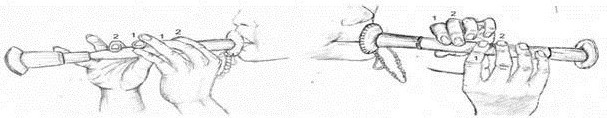 Gambar 11. Posisi Penjarian Nada EsUntuk menghasilkan nada F, posisi jari 2 pada tangan kanan dibuka dan jari 1 pada tangan kanan dan jari 1, 2, tangan kiri.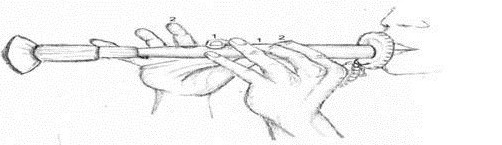 Gambar 12. Posisi Penjarian Nada FUntuk menghasilkan nada G, posisi jari 1, 2 pada tangan kanan dibuka dan jari 1, 2, pada tangan kiri ditutup.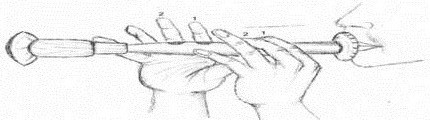 Gambar 13. Posisi Penjarian nada GUntuk menghasilkan nada As, jari 1, 2 tangan kanan dan jari 2 tangan kiri dibuka, sementara jari 1 pada tangan kiri ditutup.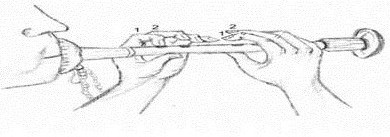 Gambar 14. Teknik penjarian nada AsUntuk nada Bes, jari 1, 2 pada tangan kanan dan kiri dibuka dan meninggalkan ibu jari dibagian bawah sarune menutup lubang.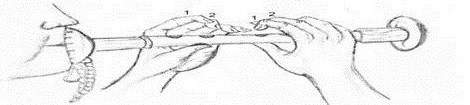 Gambar 15. Teknik penjarian nada BesWilayah Nada Sarune EtekSarune etek mempunyai empat lubang nada, yang terdiri dari empat lubang nada terletak di bagian depan dan satu lubang terletak dibagian belakang. Apabila sarune ditiup dengan menutup seluruh lubang nada, kemudian membukanya satu persatu dari lubang pertama hingga lubang ke empat, akan menghasilkan urutan nada seperti berikut ini: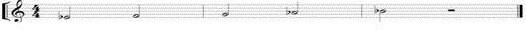 Gambar 16. Jangkauan Nada dalam Permainan Sarune EtekNada yang dihasilkan sarune etek tersebut diukur dengan menggunakan tuner/piano. Nada yang dihasilkan sarune etek dari nada yang terendah sampai nada yang tertinggi. Berikut contoh potongan melodi hata sopisik yang dimainkan instrumen sarune etek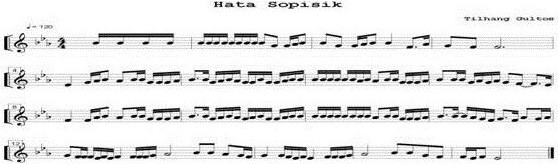 Gambar 17. Pola Permainan Melodi Sarune Etek dalam lagu Hata SopisikInstrumen SulimSulim adalah alat musik tiup yang terbuat dari bambu. Sulim termasuk klasifikasi aerophone yaitu udara sebagai sumber bunyinya dan merupakan salah satu dari sekian banyak instrumen musik tradisional Batak Toba. Instrumen ini adalah salah satu instrumen dari ansambel gondang hasapi yang sering digunakan untuk mengiringi upacara adat. Sulim sangat dekat dalam kehidupan masyarakat Batak Toba, sejak Opera Batak yang diciptakan oleh Tilhang Oberlin Gultom, Sejak itu masyarakat Batak Toba selalu mengikut sertakan sulim dalam upacara adat.Bentuk sulim secara umum berupa tabung dan diberi delapan buah lubang yang berfungsi untuk pengaturan tinggi rendah suara. Kedelapan buah lubang yang dimaksud yaitu enam buah lubang penjarian atau lubang nada dengan jarak antara satu lubang nada yang lainnya dilakukan berdasarkan pengukuran tradisional, dengan rincian tiga lubang untuk tangan kiri dan tiga lubang untuk tangan kanan. Meskipun secara melodi sulim dapat memainkan lagu-lagu minor (minor scale), tetapi sulim lebih cenderung memainkan tangga nada mayor dengan nada diatonis. Adapun tangga nada sulim yaitu do-re-mi-fa-sol-la-si-do, dengan jarak wilayah register tangga nada yang dimiliki sulim adalah dua oktaf.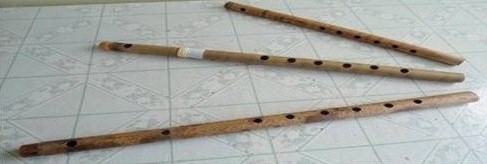 Gambar 18. Sulim Batak TobaDalam pengaturan tinggi rendahnya nada, satu lubang untuk ambasir dan satu lubang untuk suara yang dihasilkan dan menjadi ciri khas sulim yang terletak diantara lubang ambasir dan lubang nada paling atas atau paling dekat dengan lubang ambasir, pada umumnya lubang tersebut ditutup dengan kertas tipis, tujuannya hanya untuk menghasilkan efek suara sulim agar lebih khas dan lebih merdu. tetapi pada perkembangannya ada juga yang memakai plastik untuk menutup lubang tersebut. Nada-nada yang dihasilkan sulim sama dengan tangga nada diatonis mayor yaitu e - fis - gis - a – b – cis – dis - e¹ (jika nada dasar yang dihasilkan sama dengan “e” ). Sedangkan nada dasar sebuah sulim dipengaruhi oleh besar bambu yang digunakan. Maksudnya ialah, sulim yang mempunyai ukuran besar akan menghasilkan suara dalam wilayah nada yang rendah. Demikian juga halnya dengan sulim berukuran kecil akan menghasilkan suara dalam wilayah lebih tinggi.Dasar-Dasar Memainkan SulimPada dasarnya setiap instrumen tiup menggunakan teknik pernafasan yang sama, yaitu diafragma. Adapun posisi bibir saat meniup sulim ialah lubang peniup pada sulim ditiup dengan posisi bibir di belakang sisi pinggir lubang peniup sulim. Dengan hembusan tiupan yang bulat dan halus, ditiup pada sisi lubang tiup dengan tiupan memakai rasa untuk menemukan suara yang bulat dan tidak kotor (bercampur nafas), lalu gunakan jari tangan setelah sulim dapat dibunyikan dengan sempurna.Jari yang digunakan dalam bermain sulim ialah tiga jari, tiga jari tangan kanan dan tiga jari tangan kiri. Pada lubang nada pertama digunakan jari manis kanan, pada lubang nada ke-2 digunakan jari tengah kanan, pada lubang nada yang ke-3 digunakan jari telunjuk kanan, pada lubang nada yang ke-4 digunakan jari manis kiri, pada lubang nada yang ke -5 digunakan jari tengah kiri dan lubang ke-6 digunakan jari telunjuk kiri. Letak posisi sulim pada saat bermain sejajar dengan bahu. Langkah awal untuk mempelajari dasar-dasar memainkan sulim adalah terlebih dahulu kita mengenal tangga nada yang ada pada sulim, setelah itu mencari posisi yang pas dan tidak terganggu dalam posisi bermain. Lalu melangkah dalam teknik, karakter intonasi dan sebagainya.Banyak para pemain sulim dalam meniup sambil menari mengikuti irama musik tersebut biasanya dalam tempo sedang. Tidak ada perbedaan dalam produksi udara dalam keadaan sikap bergerak maupun tidak bergerak dalam meniup sulim. Justru dalam meniup sulim sambil menari akan memacu semangat dalam memainkan sulim tersebut dan juga ekspresi yang dihasilkan rasanya akan lebih keluar.Dalam hal ini harus ada faktor kebiasaan dalam memainkan instrumen Batak Toba, seperti pepatah dahulu mengatakan “ala bisa karena biasa”. Para pemain sulim tidak mengenal sikap dalam meniup sulim yang baik dan benar. Bagi mereka sulim itu adalah ekspresi musikal yang mereka keluarkan tanpa ada suatu keterikatan ataupun aturan-aturan yang membuat mereka merasa tidak bebas dalam mengekspresikan perasaan dalam meniup sulim.Sulim merupakan instrumen yang mampu memainkan dalam berbagai ungkapan perasaan emosional yang berhubungan dengan kesedihan, kerinduan, kesepian dan kebahagiaan. Dalam ensambel gondang hasapi sulim berperan sebagai pembawa melodi, yakni melodi paralel dengan hasapi dan sarune etek.Posisi Memainkan SulimPosisi memainkan sulim dengan duduk bersila.Posisi duduk bersila adalah dengan melipat kaki kanan ke sebelah kaki kiri dan kaki kiri dilipat ke sebelah kanan. Tujuan duduk bersila tidak lain agar pemain sulim dapat lebih santai.Posisi memainkan sulim dengan berdiri.Posisi berdiri sering dilakukan pada acara hiburan, tetapi dapat juga upacara religius, karena posisi pemain sulim tergantung kepada situasi dan kondisi. Untuk memainkan sulim tidak ada aturan khusus bagaimana berdiri dan duduk yang benar. Agar tidak menggangu aktifitas dalam bermain sulim, maka sikap yang baik memainkan sulim adalah posisi badan harus rileks dan tegak. Dalam meniup sulim, para pemainnya bebas bergerak, bergoyang dan bahkan sangat aktif pergerakannya.Dalam sebuah ansambel gondang hasapi, posisi pemain sulim (parsulim) berada diantara pemain hasapi (parhasapi) dan pemain sarune (parsarune) yaitu untuk menjaga keseimbangan bunyi.Teknik Pernafasan pada Instrumen SulimPada dasarnya setiap instrumen tiup menggunakan teknik pernafasan yang sama yaitu pernafasan diafragma, dikarenakan dalam menggunakan teknik pernafasan ini bisa memproduksi udara yang banyak, serta kestabilan tubuh terjaga. Pada tradisi Batak tidak ada standarisasi dalam memainkan instrumen Batak, sehingga para pemain musik (pargonsi) untuk memainkan instrumen Batak khususnya sulim bagi mereka yang terpenting bisa bunyi dan meniup dengan nyaman, dalam artian para pemain musik Batak dibentuk oleh lingkungan atau dalam istilah awam adalah dibentuk oleh alam (otodidak). Pada umumnya dalam masyarakat Batak Toba pemain sulim yang dikatakan piawai adalah pemain yang mengerti keinginan pendengar, pengalaman bermain di ansambel musik, bisa memainkan lagu-lagu standar dalam upacara adat Batak.Dalam instrumen sulim tidak ada langkah-langkah khusus dalam melatih dan memainkan instrumen sulim. Pada umumnya para pemain sulim hanya berdasarkan pada pendengaran dan intuisi mereka yang kemudian mereka tirukan dalam memainkan sulim. Dalam mempelajari sulim, masyarakat Batak Toba pada umumnya lebih mementingkan hasil dari pada proses. Yang terpenting bagi mereka adalah bisa bunyi, dapat memainkan artikulasi dengan benar, dalam hal ini tidak fals dan bisa meniup dengan menghasilkan nada yang dimaksud menurut intuisi mereka.Biasanya pemain sulim belajar memainkan sulim secara otodidak, artinya mereka belajar sendiri tidak ada yang mengajari. Untuk belajar sulim mereka sering mendengar permainan sulim dari acara menonton musik gondang di daerahnya, lalu mendengarkan kaset rekaman musik Batak Toba dan kemudian mencoba menirukan permainan sulim yang ada pada kaset tersebut. Dengan cara alami seperti inilah umumnya para pemain sulim belajar, bukan karena memiliki tahap-tahap latihan yang terstruktur dan sistematis agar bisa menjadi piawai dalam memainkan instrumen sulim.AmbasirAmbasir berasal dari bahasa Perancis: embouchure yang berarti “di dalam mulut” atau “meletakkan pada mulut”. Ambasir pada sulim dan flute adalah sama-sama side blown, tetapi terdapat perbedaan pada bentuk bibir. Bentuk bibir pada flute lebih melebar ke samping kanan dan kiri sedangkan ambasir pada sulim lebih bulat. Perbedaan tersebut dapat dilihat pada gambar berikut ini.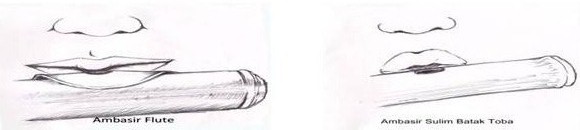 Gambar 19. Perbedaan posisi bibir Flute dan SulimSistem Tangga Nada SulimWilayah suara pada sulim dapat dibedakan dari besar kecilnya bambu dan nada dasar yang terdapat pada sulim tersebut. sulim yang mempunyai ukuran besar akan menghasilkan suara dalam wilayah nada yang rendah. Demikian juga halnya dengan sulim berukuran kecil akan menghasilkan suara dalam wilayah lebih tinggi. jarak wilayah register tangga nada yang dimiliki sulim adalah dua oktaf. Untuk menghasilkan suara sulim dengan nada oktaf pertama dilakukan dengan cara meniup sulim dengan lembut, sedangkan untuk menghasilkan nada dalam oktaf kedua dilakukan dengan cara meniup sulim lebih kuat.Pada dasarnya sulim mempunyai tonika dari nada yang paling rendah (menutup semua lubang nada dengan jari). Nada tersebut menjadi tonika dalam menghasilkan nada-nada. Apabila semua lubang nada sulim ditutup, maka akan menghasilkan nada E¹ dalam instrumen piano, maka nada dasar tangga nada sulim tersebut adalah E¹. Apabila suatu sulim yang lebih kecil ditiup dengan lubang nada ditutup semuanya maka akan menghasilkan nada C¹ dalam piano, maka nada dasar tangga nada sulim tersebut adalah C¹, begitu seterusnya dilakukan pada setiap sulim.Penjarian pada Instrumen SulimTangga nada yang dimainkan pada sulim dapat diketahui melalui posisi lubang penjarian. Sulim mempunyai beberapa macam nada dasar di mana setiap nada dasarnya diwakili oleh satu sulim.Untuk nada E posisi jari menutup semua lubang, yaitu jari 1, 2 dan 3 pada tangan kanan dan jari 4, 5, 6 pada tangan kiri. Lihat contoh gambar berikut ini: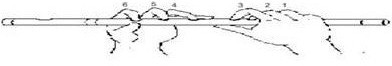 Gambar 20. Posisi Penjarian Nada EUntuk nada Fis, posisi jari 6, 5, 4, 3 dan 2 ditutup, sedangkan jari 1 dibuka.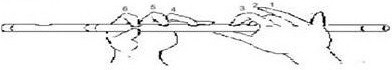 Gambar 21. Posisi Penjarian Nada FisUntuk nada Gis, posisi jari 6, 5, 4 dan 3 ditutup, sedangkan jari 1 dan 2 dibuka.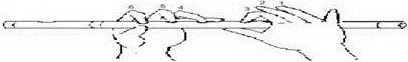 Gambar 22. Posisi Penjarian Nada GisUntuk nada A, posisi jari 6, 5 dan 4 ditutup, sedangkan jari 3, 2 dan 1 dibuka.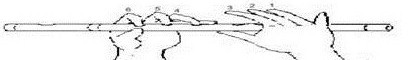 Gambar 23. Posisi Penjarian Nada AUntuk nada B, posisi jari 6 dan 5 ditutup, sedangkan jari 4, 3, 2, 1 dibuka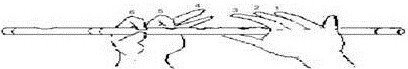 Gambar 24. Posisi Penjarian Nada BUntuk nada Cis, posisi jari 6 ditutup, sedangkan posisi jari 5, 4, 3, 2 dan 1 dibuka.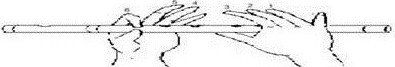 Gambar 25. Posisi Penjarian Nada CisUntuk nada Dis, posisi jari membuka enam lubang, yaitu lubang 6, 5, 4, 3, 2, 1.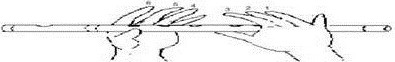 Gambar 26. Posisi Penjarian Nada DisUntuk nada E², posisi jari 5, 4, 3, 2, 1 ditutup sedangkan posisi jari 6 dibuka.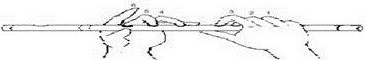 Gambar 27. Posisi Penjarian Nada E²Untuk penjarian nada yang dinaikkan (kres) dan nada yang diturunkan (mol), posisi jari menutup setengah lubang, misalnya pada nada F yang dinaikkan setengah menjadi Fis dan B yang diturunkan menjadi Bes. Untuk nada Fis posisi jari 6, 5, 4, ditutup dan jari 1, 2, 3, dibuka, tetapi pada penjarian 4 lubang ditutup hanya setengah. Untuk nada Bes, posisi jari 6 ditutup dan jari 5, 4, 3 dan 1 dibuka. Pada penjarian 6, lubang ditutup setengah.Lidah (Tonguing)Pada teknik permainan sulim, lidah sangat berperan besar, yaitu untuk menghasilkan nada-nada staccato dan loncatan-loncatan nada yang baik. Lidah disebut juga tonguing, sama halnya dengan flute. Teknik tonguing ada dua yaitu single tonguing dan double tonguing.Single tonguing dipakai untuk menghasilkan nada-nada staccato dengan interval nada berdekatan yang terdapat pada teknik manggarutu dan teknik bunga-bunga.Double tonguing dipakai untuk menghasilkan nada-nada staccato dengan interval nada yang berjauhan. Misalnya pada nada C¹ - C² atau D¹ - D² dan seterusnya yang terdapat pada teknik mandila-dila dan teknik mangarapol.Teknik-teknik Memainkan SulimApabila dikaji dengan teliti mengenai teknik permainan yang terdapat pada sulim, maka akan dapat dilihat banyak yang muncul secara tidak sadar dari kalangan pemain sulim dan juga tidak diketahui istilah yang khusus terhadap teknik permainan sulim tersebut. Oleh karena itu penulis hanya membahas beberapa teknik permainan yang sudah umum dikalangan pemain sulim, yakni antara lain:ManggarutuTeknik manggarutu adalah teknik memainkan nada yang diulang-ulang dengan memakai nilai nada yang lebih kecil. Contohnya nada ½ atau not setengah dimainkan menjadi 1/16 sebanyak delapan kali. Untuk memainkan teknik manggarutu yang baik diperlukan peranan lidah, yaitu menggunakan teknik double tonging. Berikut contoh notasi teknik manggarutu.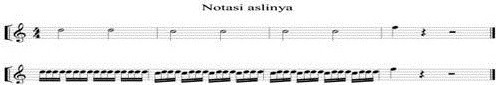 Gambar 28. Pola Permainan Teknik ManggarutuTeknik manggarutu di dalam penjariannya adalah sebagai berikut:Untuk menghasilkan nada G¹, lubang yang ditutup lubang satu dan lubang dua oleh tangan oleh tangan kiri dengan penjarian lubang satu jari telunjuk dan lubang dua jari
tengah.Untuk menghasilkan nada F#¹, lubang yang ditutup adalah satu lubang, lubang dua dan lubang tiga oleh tangan kiri dengan penjarian lubang satu jari telunjuk, lubang dua jari tengah dan lubang jari manis, dengan posisi jari manis menutup setengah dari lubang tersebut.MangarapolTeknik mangarapol adalah permainan nada-nada 1/32, jika setiap not ¼ akan dimainkan menjadi delapan buah not 1/32. Biasanya jumlah ketukan yang ada dalam teknik mangarapol adalah enam ketukan, berarti dalam enam ketuk itu terdapat 48 buah nada bernilai 1/32. Berikut contoh notasi teknik mangarapol.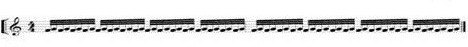 Gambar 29. Pola Permainan Teknik MangarapolUntuk menghasilkan teknik mangarapol yang baik diperlukan kekompakan antara jari dan lidah dengan menggunakan teknik double tonguing. Teknik mangarapol ini dimainkan sebelum melodi asli dimainkan atau sebagai interlude.Mandila-dilaTeknik mandila-dila adalah permainan satu buah not ¼ menjadi empat buah nada not 1/16. Nada asli tidak dimainkan seperti halnya dengan teknik manggarutu namun dimainkan dengan permainan paralel oktaf dalam istilah Barat, yaitu jika nada b² adalah nada asli, maka teknik mandila-dila akan memainkan b¹ dan seperti itu seterusnya dengan tempo lambat dan mendayu-dayu (ekspresif). Paralel oktaf dalam memainkan teknik mandila-dila adalah paralel oktaf kebawah seperti terdapat pada contoh berikut: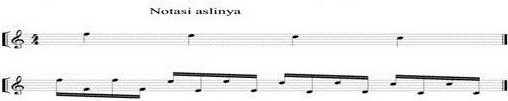 Gambar 30. Pola Permainan Teknik Mandila-dilaUntuk menghasilkan teknik mandila-dila yang baik diperlukan peranan lidah, yaitu double tonguing agar menghasilkan lompatan satu oktaf keatas yang baik.Mambunga-bungaiTeknik mambunga-bungai adalah nada hiasan pada sebuah lagu. Nada hiasan ini bertujuan untuk menyambung dari tema satu ke tema lainnya atau dengan istilah musiknya adalah transisi atau lead in. biasanya teknik manbunga-bungai ini hanya pada nada panjang di akhir tema yang kemudian improvisasi nada selama beberapa ketuk dalam birama tersebut. Berikut contoh teknik mambunga-bungai.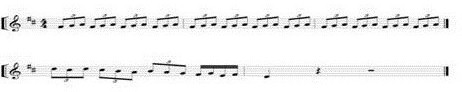 Gambar 31. Pola Permainan Teknik Mambunga-bungaiManggotapiTeknik manggotapi adalah teknik memutus nada atau sama dengan mangantarai (membatasi) atau dalam istilah musik Barat modern, yaitu sebuah nada pokok, misalnya nada D diselingi nada diatonis atau kromatis dibawahnya dan kembali pada nada pokok. Berikut contoh notasi manggotapi.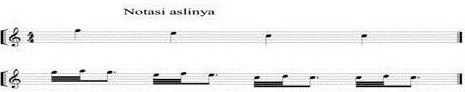 Gambar 32. Pola Permainan Teknik ManggotapiMangandung-andungYaitu teknik suara seperti tangisan atau seseorang yang meratapi kesedihan yang kemudian oleh para pemain sulim suasana dan suara tersebut ditirukan ke dalam instrumen sulim. Suara sulim yang dihasilkan dalam mangandung-andung hampir sama dengan tangisan atau ratapan seseorang akan nasib atau ditinggal orang yang dicintai.Instrumen TaganingTaganing adalah sejenis alat musik gendang yang tergolong pada kategori gendang rak-bernada (gendang yang dilaras). Taganing terdiri dari lima buah gendang yang kadang-kadang berbentuk tabung melengkung (barrel) atau tabung lurus (cylindrical) (Hutajulu dan
Harahap, 2005: 36). Taganing diklasifikasikan sebagai membranophone, yaitu alat musik yang sumber bunyinya terdiri dari kulit yang bergetar bila dipukul.Taganing merupakan membranophone yang diregangkan pada kayu yang ditabuh menggunakan pemukul yang terbuat dari kayu. Alat musik taganing terbuat dari kayu yang berupa lima buah gendang yang bagian atasnya ditutupi dengan kulit dan bagian bawah ditutupi dengan kayu. Kelima gendang tersebut memiliki nama masing-masing, yakni: gendang terbesar disebut gordang, gendang kedua disebut inangna, gendang ketiga (di tengah) disebut paidua inangna, gendang keempat disebut sialap mangahon (panonga), gendang kelima disebut paidua tingting dan keenam (terkecil) disebut ting-ting.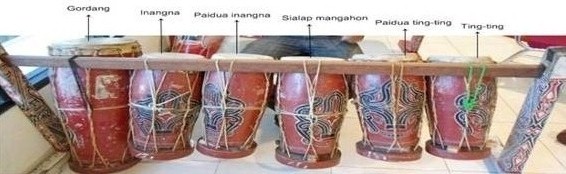 Gambar 33. Seperangkat Taganing dan nama Gendangnya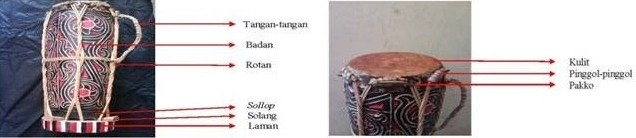 Gambar 34. Konstruksi Masing-masing Bagian TaganingTaganing memiliki bagian-bagian yang mempunyai fungsi masing-masing, antara lain:Laman adalah sebuah lempengan kayu berbentuk bulat yang dipakai untuk tempat menyangkutkan pengikat dan juga alas dari bagian bawah badan taganing.Solang adalah sebuah lempengan kayu yang digunakan sebagai penutup lubang resonator pada bagian bawah badan taganing.Rotan berfungsi sebagai pengikat pada taganing dan sebagai ornamen penghias taganing.Pakko berfungsi sebagai tempat untuk menyangkutkan atau pengikat-pengikat yang disisipkan di bagian kulit.Pinggol-pinggol terbuat dari kulit yang digunakan sebagai pelapis rotan yang disangkutkan pada pakko.Kulit digunakan sebagai penutup resonator pada bagian badan atas taganing yang dipukul untuk menghasilkan suara.Dalam ansambel gondang hasapi, taganing mempunyai peran yang cukup penting di samping instrumen lainnya seperti hasapi, sarune etek dan sulim. Taganing berperan sebagai pembuka atau mengawali setiap gondang yang diamainkan, lalu sebagai penentu tempo atau kecepatan dari gondang dan kadangkala juga berperan memberikan semangat kepada penari jika penari kelihatan mulai kurang bersemangat. Ini dilakukan dengan memainkan pukulan-pukulan aksentuasi ritme yang lebih dinamis, disertai dengan manggora (teriakan-teriakan yang dilakukan oleh pemain taganing. Taganing juga berperan sebagai pembawa melodi atau dapat juga berperan sebagai pembawa ritme (ostinato konstan atau variatif).Ornamentasi pada TaganingOrnamentasi yang terdapat pada bagian badan taganing berbentuk ukiran yang disebut gorga (seni ukir atau seni lukis) yang diberi warna putih, merah dan hitam. Gorga merupakan perlambangan dari penciptaan Mulajadi Na Bolon yang berbentuk seni ukir atau seni lukis. Bentuk ukiran gorga memiliki jenis dan motif yang berbeda-beda. Adapun warna ketiga ukiran gorga memiliki arti, yakni: putih melambangkan kesucian, warna merah melambangkan keberanian dan warna hitam melambangkan kepolosan.Ornamentasi dibuat pada bagian taganing yakni pada bagian badan taganing, laman dan kaki penyangga taganing. Adapun makna dari pemberian ornamentasi pada taganing hanya untuk memberi nilai seni dan estetika pada taganing.Laras TaganingTaganing terdiri dari lima buah gendang yang memiliki lima nada yang berbeda. Nada dari lima buah taganing adalah nang, ning, nung, neng, nong, yang dalam beberapa repertoar tradisional, nada tersebut disamakan dengan meminjam istilah musik barat yaitu tangga nada pentatonik yang terdiri dari do-re-mi-fa-sol. Bila diukur dengan getaran nada, tidak sepenuhnya getaran nada pada taganing itu sama seperti pada musik barat. Menurut konsep yang ada di masyarakat Batak Toba, sistem pelarasan taganing mengacu pada ogung oloan yang disesuaikan dengan paidua ting-ting. Sedangkan untuk taganing yang lain disesuaikan dengan menerka suara dari paidua ting-ting. Sehingga adakalanya setiap pemain taganing memiliki perbedaan dalam suara taganing yang dilaras. Oleh karena itu hanya pemain taganinglah yang mengerti dengan melaras taganing.Untuk teknik melaras taganing dapat dibagi dua yakni pelarasan untuk meninggikan dan merendahkan suara taganing. Teknik pelarasan untuk meninggikan suara taganing dilakukan dengan terlebih dahulu memukul pinggol-pinggol untuk mengulur rotan. Setelah itu mengetok solang yang terdapat diantara laman dan badan taganing sehingga solang tersebut masuk lebih dalam. Dengan masuknya solang tersebut ke dalam, maka rotan pengikat dan pinggol-pinggol akan tertarik sehingga mengencangkan membran.Sedangkan teknik pelarasan untuk merendahkan suara taganing dilakukan dengan membasahi membran (kulit) kemudian menekan dan menghentaknya dengan menggunakan tangan sehingga membran mengendur dan menghasilkan suara lebih rendah (lihat gambar dibawah).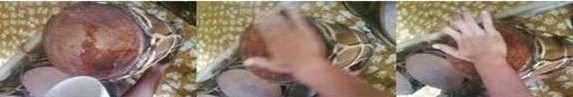 Gambar 35. Laras Taganing, dari kiri ke kanan:membasahi kulit, mengoleskan air kepermukaan kulit, menghentakkan pakai tanganTeknik Memainkan TaganingDahulu untuk menjadi seorang pemain taganing harus berproses marguru (berguru). Biasanya guru yang akan ditemui adalah pargonsi (pemain musik gondang) yang mempunyai keahlian bermain musik. Tahap-tahap yang diajarkan untuk belajar taganing adalah mengenali karakter suara taganing, memegang stik, teknik memainkan, melatih kecepatan tangan kiri dan kanan (marsiadui). Setelah itu baru diajarkan memainkan repertoar lagu dasar dengan teknik manganak-anaki. Akan tetapi tidak semua partaganing mengalami proses marguru, ada beberapa partaganing yang mendapatkan sahala dari Batara Guru yang disebut dengan talenta. Sistem yang digunakan dalam belajar taganing adalah mata yang melihat, hati yang menemani, dengan artian: melihat, menghafal dan mempraktekkan.Untuk bisa memainkan taganing ada beberapa teknik yang dilakukan dengan cara memegang stik dan memukul taganing pada tengah bagian kulit. Di dalam permainan taganing ada empat teknik untuk memukul taganing, yakni dengan cara:Memukulkan stik tepat pada bagian tengah taganing.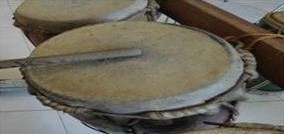 Gambar 36. Memukul stik pada bagian tengah TaganingMemukulkan stik pada pinggiran taganing.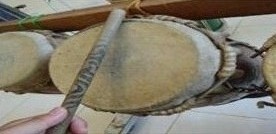 Gambar 37. Memukulkan stik pada bagian Pinggiran TaganingMemukulkan stik tepat pada bagian tengah taganing dan menghentikannya seketika dengan cara menekan permukaan taganing dengan ujung stik.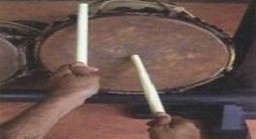 Gambar 38. Memukulkan stik pada bagian permukaan dan bagian pinggiran TaganingMenekan permukaan taganing dengan ujung jari tangan kiri.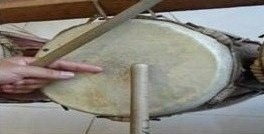 Gambar 39. Menekan Permukaan kulit dengan ujung jari tangan kiriDari keempat teknik memainkan taganing di atas, sangat berkaitan dengan pola permainan yang ada dibawah ini, yaitu:Mangodap-odapi yaitu teknik permainan taganing dengan membawa ritme variabel. Teknik mangodapi dilakukan di mana tangan kiri sebagai pembawa pola tetap yang sama dengan ritme hasapi doal dan hesek dengan memukul pada sisi taganing dan memukul bagian tengah permukaan kulit taganing.Manganak-anaki adalah teknik taganing dengan membawa melodi dan pola tetap ritme doal dan hesek. Teknik ini dilakukan di mana tangan kiri sebagai pembawa pola ritme doal dan hesek dengan memukul kulit dan sisi ting-ting, sedangkan tangan kanan membawakan melodi.Mangarapat adalah memainkan taganing dengan membawa melodi dengan teknik di mana tangan kanan dan tangan kiri sama-sama membawa melodi.Berikut contoh penotasian letak karakteristik timbre Taganing.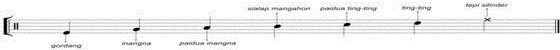 Gambar 40. Letak Penotasian Karakteristik Timbre Taganing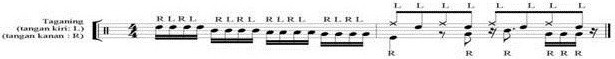 Gambar 41. Permainan Taganing dengan tangan kiri (L) dan tangan kanan (R)Penggunaan garis paranada pada taganing tidak mewakili nada-nada taganing. Garis paranada dipakai untuk menunjukkan tingkatan jumlah enam gendang taganing, mulai dari posisi gendang dengan bunyi terendah (garis paranada paling bawah) hingga posisi gendang dengan bunyi tertinggi (garis paranada paling atas). Tanda x pada instrumen taganing adalah memukul bagian kayu (tepi silindernya).Instrumen OgungOgung adalah alat musik yang terbuat dari perunggu yang pada bagian tengahnya berbentuk pencu (bagian yang menonjol ditengah-tengah permukaan ogung). Dalam falsafi masyarakat Batak Toba, alat musik ogung dianggap sebagai sesuatu yang sakral dan memiliki kekuatan magis. Orang yang memiliki alat musik ogung dianggap sebagai orang yang memiliki status sosial yang tinggi. Dalam konsep masyarakat Batak Toba, suara ogung dianggap sebagai sitio, artinya ”yang memiliki suara jernih, suci dan nyaring” (Hutajulu dan Harahap, 2005: 42).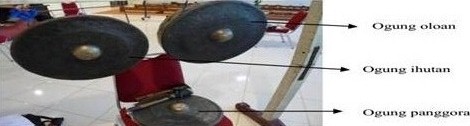 Gambar 42. Ogung dan Pemukul kayuTeknik Memainkan OgungOgung biasanya diletakkan dalam posisi menggantung. Alat musik ini dibunyikan dengan pemukul kayu yang dibalut dengan bahan karet atau dibungkus dengan kain. Ogung oloan dan ogung ihutan dipukul dengan teknik lepas, di mana gema dari bunyi gong yang dipukul dibiarkan terus berbunyi hingga hilang dengan sendirinya. Ogung panggora dipukul dengan satu tangan, sementara tangan lainnya memegang badan alat musik yang bertujuan untuk menghentikan gema dari gong.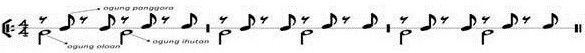 Gambar 43. Pola Ritme Ogung dalam Gondang HasapiSampai saat ini tidak ada acuan khusus bagaimana nada ogung dilaras, tetapi antara yang satu dengan yang lainnya masih dapat dibedakan berdasarkan tinggi rendah bunyinya. Ogung oloan memiliki nada yang paling rendah, diikuti secara berurutan oleh ogung ihutan, ogung panggora, menuju nada yang paling tinggi. Dalam penelitian ini penulis hanya menuliskan sebatas pola ritme ogung dalam ansambel gondang hasapi.Instrumen HesekHesek kadangkala disebut juga hesek-hesek, adalah sejenis alat musik perkusi yang terbuat dari plat besi. Untuk alat musik hesek seringkali juga digunakan sebuah botol kosong. Jika hesek terbuat dari plat besi, pemukulnya adalah sepotong besi; tetapi jika digunakan botol, alat pemukulnya adalah sepotong kayu atau besi.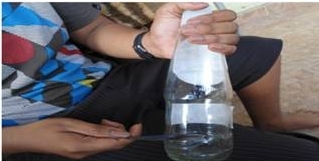 Gambar 44. Hesek dari Botol dan Pemukul dari LogamPada masa lalu yang dipakai sebagai hesek adalah pecahanpecahan gong, tetapi pada masa kini pecahan gong tersebut hanya dipakai dalam gondang sabangunan, sedangkan untuk gondang hasapi pada umumnya memakai botol kosong. Sebenarnya tidak ada ketentuan untuk memakai botol kosong sebagai hesek, yang penting suara yang dihasilkan
instrumen tersebut lebih nyaring (menonjol) dibanding instrumen lain. Teknik memainkan hesek ialah dengan cara memukulkan pemukul yang terbuat dari logam ke botol sehingga menghasilkan suara yang nyaring.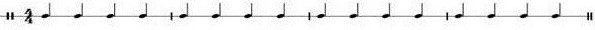 Gambar 45. Pola Ritme Hesek dalam Ansambel Gondang HasapiDalam ansambel gondang hasapi, hesek berperan memberikan ketukan dasar dengan perhitungan waktu dua kali lebih cepat dari siklus ogung. Masing-masing instrumen tersebut memainkan pola ritme secara ostinato (terus menerus).PenutupTeknik masing-masing instrumen musik gondang hasapi yaitu teknik memainkan alat musik hasapi ialah dengan cara mamiltik atau dahulu disebut tukkel (dipetik). Posisi bermain hasapi adalah seperti posisi menggendong bayi, yaitu dengan cara meletekkan hasapi di depan dada, kemudian meletakkan ujung belakang hasapi diantara lengan dan tangan kanan, lalu tangan kiri menggengam bagian leher hasapi. Cara memainkan hasapi mirip dengan cara memainkan alat musik gitar pada umumnya, di mana tangan kiri digunakan untuk mencari nada pada leher hasapi (neck), sedangkan tangan kanan digunakan untuk mamiltik senar-senar pada hasapi. Alat musik hasapi tidak memiliki logam jarak (fret) seperti yang terdapat pada gitar. Bentuk leher (neck) pada hasapi polos, sehingga cara mencari nadanya dengan menebak nada (insting).Teknik permainan hasapi terjadi dengan sendirinya yang diakibatkan oleh seringnya tampil di pertunjukan dan memainkan lagulagu Batak Toba. Pola teknik bermain hasapi tidak diajarkan secara khusus dalam masyarakat Batak Toba. Hanya saja semakin sering seseorang bermain hasapi dalam sebuah acara pertunjukan maka akan semakin mahir orang tersebut memainkannya dan semakin kokoh juga posisi jari dalam menekan senar-senar pada hasapi.Teknik memainkan instrumen musik garantung menggunakan mangarapat, maganak-anaki dan teknik Polyphonic. Teknik memainkan instrumen sarune etek yang cara memainkannya dengan cara ditiup dengan menggunakan teknik marsiulak hosa, mandila-dila, manghapit, piltik dila, piltik jari dan teknik menutup dan membuka lubang angar-angar.Teknik memainkan instrumen sulim Batak Toba yang cara memainkannya dengan cara ditiup menggunakan teknik manggarutu, mangarapol, mandila-dila, mambunga-bungai, manggotapi dan mangandung-andung. Adapun teknik memainkan taganing dengan cara dipukul dengan pola permainan mangodap-odapi, manganak-anaki dan mangarapat.Sementara untuk instrumen Ogung oloan dan ogung ihutan, teknik memainkannya dengan cara dipukul dengan teknik lepas, di mana gema dari bunyi gong yang dipukul dibiarkan terus berbunyi hingga hilang dengan sendirinya. Ogung panggora dipukul dengan satu tangan, sementara tangan lainnya memegang badan alat musik yang bertujuan untuk menghentikan gema dari gong. Untuk alat musik hesek, teknik memainkannya ialah dengan cara memukulkan stik ke botol, agar menghasilkan suara yang nyaring.Daftar PustakaHutajulu dan Harahap. 2005. Gondang Batak Toba Buku I. Bandung: P4ST-UPI.Pangaribuan, Basyariah. 1999. Esensi Keberadaan Ansambel Gondang Hasapi dalam Upacara Ritual Parmalim Sipaha Sada Suku Batak Toba. Yogyakarta: Skripsi S1 Program Studi Pendidikan Seni Musik, FBS UNY (Tidak Dipublikasikan).Prier, Karl-Edmund. 2009. Kamus Musik. Yogyakarta: Pusat Musik Liturgi.Sirait, Binner. 1995. Fungsi dan Bentuk Ansambel Gondang Sabangunan dalam Upacara Adat Mangokal Holi Masyarakat Batak Toba. Yogyakarta: Skripsi S1 Program Studi Pendidikan Seni Musik, FBS UNY (Tidak Dipublikasikan).Sekilas tentang penulis : Danny Ivanno Ritonga, S.Sn., M.Sn. adalah dosen pada Jurusan Sendratasik Program Studi Pendidikan Musik FBS Unimed.